«Современные подходы к профессиональной ориентации школьников»Библиографический список литературы в помощь учителюЯсвин, В. А. Педагогическая поддержка самоопределения старшеклассников в сфере технических наук и промышленности / В. А. Ясвин // Народное образование. – 2021. – № 3. – С. 177-186.Романова, О. Н. Анкета по профориентации как инструмент организации профильного обучения / О. Н. Романова // Практика административной работы в школе. – 2021. – № 2. – С. 37-41.Информационная технология профориентации творчески одаренных студентов вузов. Региональный аспект / С. А. Пиявский, С. Р. Кирюков,                         А. С. Кузнецов, Г. А. Кулаков // Информатика и образование. – 2021. – № 4. – С. 12-23.Нечаев, М. П. Формирование профориентационной среды школы:                        из опыта работы школы Подмосковья / М. П. Нечаев, С. Л. Фролова // Профильная школа. – 2021. – № 1. – С. 30-35.Воронцова, Е. В. Образовательная робототехника как средство вовлечения учащихся разного возраста в процесс инновационного научно-технического творчества в области экологии / Е. В. Волонцова, В. С. Голикова,                                           О. М. Котенкоава // Управление качеством образования. – 2021. – № 4. – С. 23-33.Ишкова, И. Н. Политехнизация общеобразовательной школы: опыт, инновации, перспективы / И. Н. Ишкова // Управление качеством образования. – 2021. – № 4. – С. 34-42.Попова, Н.М. Профориентация школьников 10-11 классов / Н. М. Попова, Ю. И. Паранина, К.И. Шакирова // Modern Science. – 2021. – № 5-1. – С. 428-434. – URL: https://www.elibrary.ru/download/elibrary_45736954_38862130.pdfАлизарчик, Л. Л. Профориентация: новые подходы и технологии / Л. Л. Ализарчик // Современное образование Витебщины. – 2021. – № 2(32). – URL: https://www.elibrary.ru/download/elibrary_46215564_64296853.pdfКиселев, С. М. Профориентационная работа с обучающимися и их родителями – основа предпрофессиональной подготовки / С. М. Киселев // Дополнительное образование и воспитание. – 2020. – № 6. – С. 54-55.Избаш, Е. Профилизация и профориентация на примере опыта работы школ Владивостока / Е. Избаш, Е. Шалонская // Директор школы. – 2020. –                  № 4. –         С. 76-83.Воинова, И. В. SMM – продвижение услуг дополнительного образования                        в аспекте профессиональной ориентации / И. В. Воинова // Профильная школа. – 2020. – № 6. – С. 36-38.Бакурова, Н. С. Профессиональная ориентация обучающихся в условиях дистанционного обучения / Н. С. Бакурова // Стандарты и мониторинг                              в образовании. – 2020. – № 6. – С. 36-38.Резапкина, Г. Токсичная профориентация / Т. Резапкина // Директор школы. – 2020. – № 1. – С. 79-83.Кропивянская, С. О. К вопросу об эффективности профориентационной работы в современной школе / С. О. Кропивянская // Школа и производство. – 2020. – № 5. – С. 49-57. Горбачева, И. В. Роль образовательно-профессионального кластера                                    в определении траектории развития учащейся молодежи / И. В. Горбачева                      // Школа и производство. – 2020. – № 2. – С. 53-58. Методические материалы по программе «Путеводитель по профессиям» / составитель: Е. В. Кондратьева. – Кемерово, 2020. – URL: https://nsportal.ru/shkola/dopolnitelnoe-obrazovanie/library/2020/06/05/metodicheskie-materialy-po-proforientatsii-0Роева, Е. Профориентация: взгляд в будущее / Е. Роева, С. Туктамышева                        // Директор школы. – 2020. – № 7. – С. 98-105.Синельникова, Н. А. Профориентация школьников в России / Н. А. Синельникова, А. В. Кисиленко // Цифровая наука. – 2020. – № 1. – С.23-28. – URL: https://www.elibrary.ru/download/elibrary_42562137_69941079.pdfУрвачева, А. А. Профориентация учащихся средней школы                                        / А. А. Урвачева // Вестник академии энциклопедических наук. – 2020. –                      № 4 (41). – С. 50-54. – URL: https://www.elibrary.ru/download/elibrary_44429454_42182748.pdfПронина, Н. А. Помощь старшекласснику при выборе профессии / Н. А. Пронина // Тенденции развития науки и образования. – 2020. – № 59-4. – С. 33-36. – URL: https://www.elibrary.ru/download/elibrary_42836872_68948190.pdfАхмедова, З.А. Актуальность профориентационной работы в школе / З.А. Ахмедова // Вопросы педагогики. – 2020. – № 3-1. – С. 29-31. – URL: https://www.elibrary.ru/download/elibrary_42544742_17974374.pdfМорозикова, И. В. Профориентационная подготовка старшеклассников                           в России / И. В. Морозикова, Е. В. Филиппова // Профильная школа. – 2019. – № 2. – С. 53-56.Усова, С. Н. Профориентация в школе: актуальность и новые задачи                             / С. Н. Усова // Профильная школа. – 2019. – № 1. – С. 39-46.Сверчкова, А. В. Профессиональна ориентация и предпрофессиональная подготовка школьников в центре технического творчества «Технотория»                         /  А. В. Сверчкова, Н. А. Шайденко, С. Н. Кипурова // Школа и производство. – 2019. – № 1. – С. 41-55.Еремеева, Л. Э. Соревнования WorldSkills Russia Junior                                                    в профессиональной ориентации молодежи / Л. Э. Еремеева // Школа                                  и производство. – 2019. – № 4. – С. 47-53. Костюк, Н. В. Технологизация сопровождения профессионального самоопределения обучающихся как фактор качества профессионального образования / Н. В. Костюк // Педагогика. – 2019. – № 5. – С. 87-95.Гайворонская, Н. Агроклассы: механизм профориентации /                                     Н. Гайворонская // Директор школы. – 2019. – № 5. – С. 99-107.Морозова, Ж. Выбор профессии в школе? / Ж. Морозова // Директор школы. – 2019. – № 3. – С. 91-101.Синельникова, Н.А. Профориентация школьников в России /                                   Н.В. Синельникова, А.В. Кисиленко // Цифровая наука. – 2020. – № 1. – URL: https://cyberleninka.ru/article/n/proforientatsiya-shkolnikov-v-rossii/viewerКаргополов, И. С. Профориентация в школе / И. С. Каргополов. –            Текст : непосредственный // Молодой ученый. – 2019. – № 12 (250). – С. 266-268. – URL: https://moluch.ru/archive/250/57355/ (дата обращения: 14.07.2021). 

           Илющенко, И. И. Профориентация учащихся как потребность развития общества / И. И. Илющенко, О. В. Илющенко // Технолого-экономическое образование. – 2019. – № 11. – С. 125-128. – URL: https://www.elibrary.ru/download/elibrary_42282657_65653664.pdfПаринова, Г. К. Профориентация в современной школе: новые инструменты / Г. К. Паринова, С. Ю.Цикунов, Е. В. Шубина // Вестник Саратовского института развития образования. – 2019. – № 4 (20). – С. 12-17. – URL: https://www.elibrary.ru/download/elibrary_42337440_38073861.pdfГнеушева, И. А. Формирование профессиональной мотивации учащихся старших классов / И. А. Гнеушева // Наука и школа. – 2019. – № 4. – С. 199-204. – URL: https://www.elibrary.ru/download/elibrary_39555043_68629586.pdf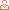 